LISTE DES FOURNITURES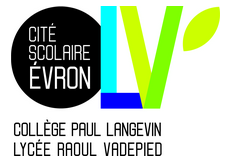 Année scolaire 2021/20226e S.E.G.P.A.Rappel : Chaque jour et tout au long de l’année, chaque élève doit venir en classe avec le matériel demandé afin de pouvoir travailler dans de bonnes conditions.Matériel de base qui sera à apporter chaque jour : 1 trousse contenant : 2 crayons à papier1 gomme blanche4 stylos à bille (bleu, rouge, vert, noir) ou 1 stylo bleu effaçable1 bâton de colle1 paire de ciseaux à bouts ronds2 surligneurs fluo (1 jaune + 1 d’une autre couleur)1 taille-crayons avec réservoir1 boîte ou trousse de crayons de couleurs1 règle plate de 30 cm en plastique non mou1 ardoise blanche + 1 crayon effaçable + 1 chiffon2 cahiers de brouillon1 chemise à élastiques et rabats format A4 des écouteurs (simples) pour le travail individuel sur l'ordinateurMatériel spécifique: 1 portes-vues - format A4 – 60 vues2 classeurs format 21 x 29,7 – 4 anneaux bleu (français/ maths), vert (PIF)  + feuilles de classeurs + pochettes transparentes 7 cahiers 24 x32 à grands carreaux (pas de spirales) [96 pages maximum]3 chemises à élastiques et rabats 1 équerre1 compas1 rapporteur1 calculatrice (simple)1 boîte de feutres1 paquet de 50 assiettes en carton (pour les arts plastiques)2 rouleaux d’essuie-tout (pour les arts plastiques)1 tenue de sport (baskets adaptées + survêtement)Pour les élèves qui pratiquent la musique : 1 cahier grand format recouvert de 96 pages, grands carreauxToutes ces fournitures sont à apporter le jour de la rentréeet à marquer au nom de l’élève.Le matériel devra être renouvelé dès que nécessaire.